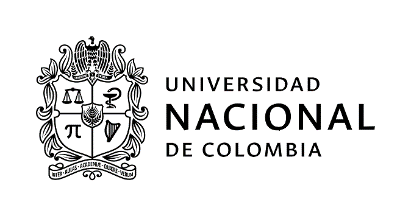 SOLICITUD PARA PARTICIPAR EN EL PROCESO DE SELECCIÓN DE ESTUDIANTE AUXILIAR Para participar en esta convocatoria certifico que actualmente y a la fecha no soy Monitor ni Becario de la Universidad Nacional de ColombiaEstoy interesado en participar en la convocatoria para la Dependencia o Proyecto: ______________________________________________________________________________________________Código convocatoria: ______________Nombres y apellidos: _______________________________________________________________Cédula: ______________________________Teléfono: _____________________________Correo electrónico institucional: ______________________________________________________Soy Estudiante de la Carrera: _________________________________________________________Facultad: _________________________		Sede: ____________________________Actualmente curso el ________semestre		PBM: ______________Mi promedio académico es de: ______		Pagué por concepto de matrícula: _____________Cursé línea de profundización:  SI (    )      NO (      )        Cuál(es)?:_______________________________________________________________________________________________________________Carga Académica: (Asignaturas registradas): ____________________________________________Disponibilidad Horaria (total horas): _______________Conocimientos en el área de sistemas (software, lenguajes, herramientas): ____________________________________________________________________________________________________________________________________________________________________________________________________________________________________________________________________________________________________________________________________________________Conocimiento de otros idiomas que habla, lee y escribe de forma Regular, Bien o Muy Bien:Puedo aportar a la Universidad las siguientes competencias personales, académicas y administrativas:1._______________________________________________________________________________2._______________________________________________________________________________3._______________________________________________________________________________4._______________________________________________________________________________5._______________________________________________________________________________6._______________________________________________________________________________7._________________________________________________________________________________________________________________					______________Firma										FechaNOTA: La Universidad anulará la presente solicitud en caso de no ser verídica la información académicaNúmero de Convocatoria211211Fecha de diligenciamientoFecha de diligenciamientoFecha de diligenciamientoFecha de diligenciamiento2806062021Nombre de la convocatoria, proyecto o Proceso ANÁLISIS Y MODELADO DEL PROCESO DE MIGRACIÓN DE SODIO EN SALCHICHAS VIENAANÁLISIS Y MODELADO DEL PROCESO DE MIGRACIÓN DE SODIO EN SALCHICHAS VIENAANÁLISIS Y MODELADO DEL PROCESO DE MIGRACIÓN DE SODIO EN SALCHICHAS VIENAANÁLISIS Y MODELADO DEL PROCESO DE MIGRACIÓN DE SODIO EN SALCHICHAS VIENAANÁLISIS Y MODELADO DEL PROCESO DE MIGRACIÓN DE SODIO EN SALCHICHAS VIENAANÁLISIS Y MODELADO DEL PROCESO DE MIGRACIÓN DE SODIO EN SALCHICHAS VIENAANÁLISIS Y MODELADO DEL PROCESO DE MIGRACIÓN DE SODIO EN SALCHICHAS VIENAANÁLISIS Y MODELADO DEL PROCESO DE MIGRACIÓN DE SODIO EN SALCHICHAS VIENAANÁLISIS Y MODELADO DEL PROCESO DE MIGRACIÓN DE SODIO EN SALCHICHAS VIENAANÁLISIS Y MODELADO DEL PROCESO DE MIGRACIÓN DE SODIO EN SALCHICHAS VIENANombre de la dependencia DEPARTAMENTO DE PROCESOS Y ENERGÍADEPARTAMENTO DE PROCESOS Y ENERGÍADEPARTAMENTO DE PROCESOS Y ENERGÍADEPARTAMENTO DE PROCESOS Y ENERGÍADEPARTAMENTO DE PROCESOS Y ENERGÍADEPARTAMENTO DE PROCESOS Y ENERGÍADEPARTAMENTO DE PROCESOS Y ENERGÍADEPARTAMENTO DE PROCESOS Y ENERGÍADEPARTAMENTO DE PROCESOS Y ENERGÍADEPARTAMENTO DE PROCESOS Y ENERGÍANombre del área (Opcional)Tipo de estudiantePregrado   Pregrado   Pregrado   Pregrado   Posgrado    Posgrado    Posgrado    Posgrado    Posgrado    Posgrado    Tipo de convocatoriaTipo de convocatoriaApoyoAcadémicoApoyo a proyectos investigación o extensiónApoyo a proyectos investigación o extensiónGestiónAdministrativaGestiónAdministrativaBienestar universitarioBienestar universitarioBienestar universitarioOtroOtroRequisitos generales(Acuerdo CSU 211/2015 Art. 2)a. Tener la calidad de estudiante de pregrado o postgrado de la Universidad Nacional de Colombia. b. Tener un Promedio Aritmético Ponderado Acumulado - P.A.P.A. igual o superior a 3.5 para estudiantes de pregrado, e igual o superior a 4.0 para estudiantes de postgrado. c. No ostentar la calidad de monitor o becario de la Universidad Nacional de Colombia. Parágrafo. Para los estudiantes de postgrado que se encuentren debidamente matriculados en primer semestre de un programa de postgrado cumplir una de las siguientes condiciones, de acuerdo con el tipo de admisión, así: 1. Admisión regular, haber obtenido un promedio de calificación que se encuentre dentro de la franja del 30% más alto en el examen de admisión al postgrado correspondiente. 2. Haber sido admitido por admisión automática, según el artículo 57, literal c, del Acuerdo 008 de 2008 del Consejo Superior Universitario - Estatuto Estudiantil. 3. Admisión mediante tránsito entre programas de posgrado, tener un promedio igual o superior a 4.0 en el programa de posgrado desde el cual se aprobó el tránsito."Nota: El estudiante que se postule a la convocatoria, manifiesta conocer la normatividad relacionada con la convocatoria y autoriza a la universidad para realizar las verificaciones pertinentesa. Tener la calidad de estudiante de pregrado o postgrado de la Universidad Nacional de Colombia. b. Tener un Promedio Aritmético Ponderado Acumulado - P.A.P.A. igual o superior a 3.5 para estudiantes de pregrado, e igual o superior a 4.0 para estudiantes de postgrado. c. No ostentar la calidad de monitor o becario de la Universidad Nacional de Colombia. Parágrafo. Para los estudiantes de postgrado que se encuentren debidamente matriculados en primer semestre de un programa de postgrado cumplir una de las siguientes condiciones, de acuerdo con el tipo de admisión, así: 1. Admisión regular, haber obtenido un promedio de calificación que se encuentre dentro de la franja del 30% más alto en el examen de admisión al postgrado correspondiente. 2. Haber sido admitido por admisión automática, según el artículo 57, literal c, del Acuerdo 008 de 2008 del Consejo Superior Universitario - Estatuto Estudiantil. 3. Admisión mediante tránsito entre programas de posgrado, tener un promedio igual o superior a 4.0 en el programa de posgrado desde el cual se aprobó el tránsito."Nota: El estudiante que se postule a la convocatoria, manifiesta conocer la normatividad relacionada con la convocatoria y autoriza a la universidad para realizar las verificaciones pertinentesa. Tener la calidad de estudiante de pregrado o postgrado de la Universidad Nacional de Colombia. b. Tener un Promedio Aritmético Ponderado Acumulado - P.A.P.A. igual o superior a 3.5 para estudiantes de pregrado, e igual o superior a 4.0 para estudiantes de postgrado. c. No ostentar la calidad de monitor o becario de la Universidad Nacional de Colombia. Parágrafo. Para los estudiantes de postgrado que se encuentren debidamente matriculados en primer semestre de un programa de postgrado cumplir una de las siguientes condiciones, de acuerdo con el tipo de admisión, así: 1. Admisión regular, haber obtenido un promedio de calificación que se encuentre dentro de la franja del 30% más alto en el examen de admisión al postgrado correspondiente. 2. Haber sido admitido por admisión automática, según el artículo 57, literal c, del Acuerdo 008 de 2008 del Consejo Superior Universitario - Estatuto Estudiantil. 3. Admisión mediante tránsito entre programas de posgrado, tener un promedio igual o superior a 4.0 en el programa de posgrado desde el cual se aprobó el tránsito."Nota: El estudiante que se postule a la convocatoria, manifiesta conocer la normatividad relacionada con la convocatoria y autoriza a la universidad para realizar las verificaciones pertinentesa. Tener la calidad de estudiante de pregrado o postgrado de la Universidad Nacional de Colombia. b. Tener un Promedio Aritmético Ponderado Acumulado - P.A.P.A. igual o superior a 3.5 para estudiantes de pregrado, e igual o superior a 4.0 para estudiantes de postgrado. c. No ostentar la calidad de monitor o becario de la Universidad Nacional de Colombia. Parágrafo. Para los estudiantes de postgrado que se encuentren debidamente matriculados en primer semestre de un programa de postgrado cumplir una de las siguientes condiciones, de acuerdo con el tipo de admisión, así: 1. Admisión regular, haber obtenido un promedio de calificación que se encuentre dentro de la franja del 30% más alto en el examen de admisión al postgrado correspondiente. 2. Haber sido admitido por admisión automática, según el artículo 57, literal c, del Acuerdo 008 de 2008 del Consejo Superior Universitario - Estatuto Estudiantil. 3. Admisión mediante tránsito entre programas de posgrado, tener un promedio igual o superior a 4.0 en el programa de posgrado desde el cual se aprobó el tránsito."Nota: El estudiante que se postule a la convocatoria, manifiesta conocer la normatividad relacionada con la convocatoria y autoriza a la universidad para realizar las verificaciones pertinentesa. Tener la calidad de estudiante de pregrado o postgrado de la Universidad Nacional de Colombia. b. Tener un Promedio Aritmético Ponderado Acumulado - P.A.P.A. igual o superior a 3.5 para estudiantes de pregrado, e igual o superior a 4.0 para estudiantes de postgrado. c. No ostentar la calidad de monitor o becario de la Universidad Nacional de Colombia. Parágrafo. Para los estudiantes de postgrado que se encuentren debidamente matriculados en primer semestre de un programa de postgrado cumplir una de las siguientes condiciones, de acuerdo con el tipo de admisión, así: 1. Admisión regular, haber obtenido un promedio de calificación que se encuentre dentro de la franja del 30% más alto en el examen de admisión al postgrado correspondiente. 2. Haber sido admitido por admisión automática, según el artículo 57, literal c, del Acuerdo 008 de 2008 del Consejo Superior Universitario - Estatuto Estudiantil. 3. Admisión mediante tránsito entre programas de posgrado, tener un promedio igual o superior a 4.0 en el programa de posgrado desde el cual se aprobó el tránsito."Nota: El estudiante que se postule a la convocatoria, manifiesta conocer la normatividad relacionada con la convocatoria y autoriza a la universidad para realizar las verificaciones pertinentesa. Tener la calidad de estudiante de pregrado o postgrado de la Universidad Nacional de Colombia. b. Tener un Promedio Aritmético Ponderado Acumulado - P.A.P.A. igual o superior a 3.5 para estudiantes de pregrado, e igual o superior a 4.0 para estudiantes de postgrado. c. No ostentar la calidad de monitor o becario de la Universidad Nacional de Colombia. Parágrafo. Para los estudiantes de postgrado que se encuentren debidamente matriculados en primer semestre de un programa de postgrado cumplir una de las siguientes condiciones, de acuerdo con el tipo de admisión, así: 1. Admisión regular, haber obtenido un promedio de calificación que se encuentre dentro de la franja del 30% más alto en el examen de admisión al postgrado correspondiente. 2. Haber sido admitido por admisión automática, según el artículo 57, literal c, del Acuerdo 008 de 2008 del Consejo Superior Universitario - Estatuto Estudiantil. 3. Admisión mediante tránsito entre programas de posgrado, tener un promedio igual o superior a 4.0 en el programa de posgrado desde el cual se aprobó el tránsito."Nota: El estudiante que se postule a la convocatoria, manifiesta conocer la normatividad relacionada con la convocatoria y autoriza a la universidad para realizar las verificaciones pertinentesa. Tener la calidad de estudiante de pregrado o postgrado de la Universidad Nacional de Colombia. b. Tener un Promedio Aritmético Ponderado Acumulado - P.A.P.A. igual o superior a 3.5 para estudiantes de pregrado, e igual o superior a 4.0 para estudiantes de postgrado. c. No ostentar la calidad de monitor o becario de la Universidad Nacional de Colombia. Parágrafo. Para los estudiantes de postgrado que se encuentren debidamente matriculados en primer semestre de un programa de postgrado cumplir una de las siguientes condiciones, de acuerdo con el tipo de admisión, así: 1. Admisión regular, haber obtenido un promedio de calificación que se encuentre dentro de la franja del 30% más alto en el examen de admisión al postgrado correspondiente. 2. Haber sido admitido por admisión automática, según el artículo 57, literal c, del Acuerdo 008 de 2008 del Consejo Superior Universitario - Estatuto Estudiantil. 3. Admisión mediante tránsito entre programas de posgrado, tener un promedio igual o superior a 4.0 en el programa de posgrado desde el cual se aprobó el tránsito."Nota: El estudiante que se postule a la convocatoria, manifiesta conocer la normatividad relacionada con la convocatoria y autoriza a la universidad para realizar las verificaciones pertinentesa. Tener la calidad de estudiante de pregrado o postgrado de la Universidad Nacional de Colombia. b. Tener un Promedio Aritmético Ponderado Acumulado - P.A.P.A. igual o superior a 3.5 para estudiantes de pregrado, e igual o superior a 4.0 para estudiantes de postgrado. c. No ostentar la calidad de monitor o becario de la Universidad Nacional de Colombia. Parágrafo. Para los estudiantes de postgrado que se encuentren debidamente matriculados en primer semestre de un programa de postgrado cumplir una de las siguientes condiciones, de acuerdo con el tipo de admisión, así: 1. Admisión regular, haber obtenido un promedio de calificación que se encuentre dentro de la franja del 30% más alto en el examen de admisión al postgrado correspondiente. 2. Haber sido admitido por admisión automática, según el artículo 57, literal c, del Acuerdo 008 de 2008 del Consejo Superior Universitario - Estatuto Estudiantil. 3. Admisión mediante tránsito entre programas de posgrado, tener un promedio igual o superior a 4.0 en el programa de posgrado desde el cual se aprobó el tránsito."Nota: El estudiante que se postule a la convocatoria, manifiesta conocer la normatividad relacionada con la convocatoria y autoriza a la universidad para realizar las verificaciones pertinentesa. Tener la calidad de estudiante de pregrado o postgrado de la Universidad Nacional de Colombia. b. Tener un Promedio Aritmético Ponderado Acumulado - P.A.P.A. igual o superior a 3.5 para estudiantes de pregrado, e igual o superior a 4.0 para estudiantes de postgrado. c. No ostentar la calidad de monitor o becario de la Universidad Nacional de Colombia. Parágrafo. Para los estudiantes de postgrado que se encuentren debidamente matriculados en primer semestre de un programa de postgrado cumplir una de las siguientes condiciones, de acuerdo con el tipo de admisión, así: 1. Admisión regular, haber obtenido un promedio de calificación que se encuentre dentro de la franja del 30% más alto en el examen de admisión al postgrado correspondiente. 2. Haber sido admitido por admisión automática, según el artículo 57, literal c, del Acuerdo 008 de 2008 del Consejo Superior Universitario - Estatuto Estudiantil. 3. Admisión mediante tránsito entre programas de posgrado, tener un promedio igual o superior a 4.0 en el programa de posgrado desde el cual se aprobó el tránsito."Nota: El estudiante que se postule a la convocatoria, manifiesta conocer la normatividad relacionada con la convocatoria y autoriza a la universidad para realizar las verificaciones pertinentesa. Tener la calidad de estudiante de pregrado o postgrado de la Universidad Nacional de Colombia. b. Tener un Promedio Aritmético Ponderado Acumulado - P.A.P.A. igual o superior a 3.5 para estudiantes de pregrado, e igual o superior a 4.0 para estudiantes de postgrado. c. No ostentar la calidad de monitor o becario de la Universidad Nacional de Colombia. Parágrafo. Para los estudiantes de postgrado que se encuentren debidamente matriculados en primer semestre de un programa de postgrado cumplir una de las siguientes condiciones, de acuerdo con el tipo de admisión, así: 1. Admisión regular, haber obtenido un promedio de calificación que se encuentre dentro de la franja del 30% más alto en el examen de admisión al postgrado correspondiente. 2. Haber sido admitido por admisión automática, según el artículo 57, literal c, del Acuerdo 008 de 2008 del Consejo Superior Universitario - Estatuto Estudiantil. 3. Admisión mediante tránsito entre programas de posgrado, tener un promedio igual o superior a 4.0 en el programa de posgrado desde el cual se aprobó el tránsito."Nota: El estudiante que se postule a la convocatoria, manifiesta conocer la normatividad relacionada con la convocatoria y autoriza a la universidad para realizar las verificaciones pertinentesNo. de estudiantes a vincular1111111111Perfil requeridoEstudiante de Ingeniería QuímicaEstudiante de Ingeniería QuímicaEstudiante de Ingeniería QuímicaEstudiante de Ingeniería QuímicaEstudiante de Ingeniería QuímicaEstudiante de Ingeniería QuímicaEstudiante de Ingeniería QuímicaEstudiante de Ingeniería QuímicaEstudiante de Ingeniería QuímicaEstudiante de Ingeniería QuímicaPerfil requeridoQue haya visto ya todas las operaciones de transferencia, Ingeniería de Procesos e Ingeniería de los reactores químicos y que esté viendo o haya visto Simulación de procesos químicos.Que haya visto ya todas las operaciones de transferencia, Ingeniería de Procesos e Ingeniería de los reactores químicos y que esté viendo o haya visto Simulación de procesos químicos.Que haya visto ya todas las operaciones de transferencia, Ingeniería de Procesos e Ingeniería de los reactores químicos y que esté viendo o haya visto Simulación de procesos químicos.Que haya visto ya todas las operaciones de transferencia, Ingeniería de Procesos e Ingeniería de los reactores químicos y que esté viendo o haya visto Simulación de procesos químicos.Que haya visto ya todas las operaciones de transferencia, Ingeniería de Procesos e Ingeniería de los reactores químicos y que esté viendo o haya visto Simulación de procesos químicos.Que haya visto ya todas las operaciones de transferencia, Ingeniería de Procesos e Ingeniería de los reactores químicos y que esté viendo o haya visto Simulación de procesos químicos.Que haya visto ya todas las operaciones de transferencia, Ingeniería de Procesos e Ingeniería de los reactores químicos y que esté viendo o haya visto Simulación de procesos químicos.Que haya visto ya todas las operaciones de transferencia, Ingeniería de Procesos e Ingeniería de los reactores químicos y que esté viendo o haya visto Simulación de procesos químicos.Que haya visto ya todas las operaciones de transferencia, Ingeniería de Procesos e Ingeniería de los reactores químicos y que esté viendo o haya visto Simulación de procesos químicos.Que haya visto ya todas las operaciones de transferencia, Ingeniería de Procesos e Ingeniería de los reactores químicos y que esté viendo o haya visto Simulación de procesos químicos.Perfil requerido90%90%90%90%90%90%90%90%90%90%Perfil requeridoConocimientos avanzados de modelos semifísicos de base fenomenológica, de Python y de LaTeX. Lecto-escritura en Inglés de nivel intermedio a avanzadoConocimientos avanzados de modelos semifísicos de base fenomenológica, de Python y de LaTeX. Lecto-escritura en Inglés de nivel intermedio a avanzadoConocimientos avanzados de modelos semifísicos de base fenomenológica, de Python y de LaTeX. Lecto-escritura en Inglés de nivel intermedio a avanzadoConocimientos avanzados de modelos semifísicos de base fenomenológica, de Python y de LaTeX. Lecto-escritura en Inglés de nivel intermedio a avanzadoConocimientos avanzados de modelos semifísicos de base fenomenológica, de Python y de LaTeX. Lecto-escritura en Inglés de nivel intermedio a avanzadoConocimientos avanzados de modelos semifísicos de base fenomenológica, de Python y de LaTeX. Lecto-escritura en Inglés de nivel intermedio a avanzadoConocimientos avanzados de modelos semifísicos de base fenomenológica, de Python y de LaTeX. Lecto-escritura en Inglés de nivel intermedio a avanzadoConocimientos avanzados de modelos semifísicos de base fenomenológica, de Python y de LaTeX. Lecto-escritura en Inglés de nivel intermedio a avanzadoConocimientos avanzados de modelos semifísicos de base fenomenológica, de Python y de LaTeX. Lecto-escritura en Inglés de nivel intermedio a avanzadoConocimientos avanzados de modelos semifísicos de base fenomenológica, de Python y de LaTeX. Lecto-escritura en Inglés de nivel intermedio a avanzadoPerfil requeridoPromedio ponderado de la carrera superior a 4.0. Promedio ponderado de la carrera superior a 4.0. Promedio ponderado de la carrera superior a 4.0. Promedio ponderado de la carrera superior a 4.0. Promedio ponderado de la carrera superior a 4.0. Promedio ponderado de la carrera superior a 4.0. Promedio ponderado de la carrera superior a 4.0. Promedio ponderado de la carrera superior a 4.0. Promedio ponderado de la carrera superior a 4.0. Promedio ponderado de la carrera superior a 4.0. Actividades a desarrollarAyudar en el desarrollo de un modelo semifísico de base fenomenológica para la desorción de sodio y adsorción de agua en un medio poroso.Ayudar en el desarrollo de un modelo semifísico de base fenomenológica para la desorción de sodio y adsorción de agua en un medio poroso.Ayudar en el desarrollo de un modelo semifísico de base fenomenológica para la desorción de sodio y adsorción de agua en un medio poroso.Ayudar en el desarrollo de un modelo semifísico de base fenomenológica para la desorción de sodio y adsorción de agua en un medio poroso.Ayudar en el desarrollo de un modelo semifísico de base fenomenológica para la desorción de sodio y adsorción de agua en un medio poroso.Ayudar en el desarrollo de un modelo semifísico de base fenomenológica para la desorción de sodio y adsorción de agua en un medio poroso.Ayudar en el desarrollo de un modelo semifísico de base fenomenológica para la desorción de sodio y adsorción de agua en un medio poroso.Ayudar en el desarrollo de un modelo semifísico de base fenomenológica para la desorción de sodio y adsorción de agua en un medio poroso.Ayudar en el desarrollo de un modelo semifísico de base fenomenológica para la desorción de sodio y adsorción de agua en un medio poroso.Ayudar en el desarrollo de un modelo semifísico de base fenomenológica para la desorción de sodio y adsorción de agua en un medio poroso.Actividades a desarrollarProgramar el modelo semifísico de base fenomenológica en Python.Programar el modelo semifísico de base fenomenológica en Python.Programar el modelo semifísico de base fenomenológica en Python.Programar el modelo semifísico de base fenomenológica en Python.Programar el modelo semifísico de base fenomenológica en Python.Programar el modelo semifísico de base fenomenológica en Python.Programar el modelo semifísico de base fenomenológica en Python.Programar el modelo semifísico de base fenomenológica en Python.Programar el modelo semifísico de base fenomenológica en Python.Programar el modelo semifísico de base fenomenológica en Python.Actividades a desarrollarBuscar ecuaciones para los coeficiente de transferencia de masa para las dos transferencias.Buscar ecuaciones para los coeficiente de transferencia de masa para las dos transferencias.Buscar ecuaciones para los coeficiente de transferencia de masa para las dos transferencias.Buscar ecuaciones para los coeficiente de transferencia de masa para las dos transferencias.Buscar ecuaciones para los coeficiente de transferencia de masa para las dos transferencias.Buscar ecuaciones para los coeficiente de transferencia de masa para las dos transferencias.Buscar ecuaciones para los coeficiente de transferencia de masa para las dos transferencias.Buscar ecuaciones para los coeficiente de transferencia de masa para las dos transferencias.Buscar ecuaciones para los coeficiente de transferencia de masa para las dos transferencias.Buscar ecuaciones para los coeficiente de transferencia de masa para las dos transferencias.Actividades a desarrollarRealizar la redacción del informe final del proyecto en LaTeX.Realizar la redacción del informe final del proyecto en LaTeX.Realizar la redacción del informe final del proyecto en LaTeX.Realizar la redacción del informe final del proyecto en LaTeX.Realizar la redacción del informe final del proyecto en LaTeX.Realizar la redacción del informe final del proyecto en LaTeX.Realizar la redacción del informe final del proyecto en LaTeX.Realizar la redacción del informe final del proyecto en LaTeX.Realizar la redacción del informe final del proyecto en LaTeX.Realizar la redacción del informe final del proyecto en LaTeX.Disponibilidad de tiempo requerida14 hr./semana 14 hr./semana 14 hr./semana 14 hr./semana 14 hr./semana 14 hr./semana 14 hr./semana 14 hr./semana 14 hr./semana 14 hr./semana Estímulo económico mensual$ 301.235/semana.  Es decir, $1.807.410 en total (por las 6 semanas) $ 301.235/semana.  Es decir, $1.807.410 en total (por las 6 semanas) $ 301.235/semana.  Es decir, $1.807.410 en total (por las 6 semanas) $ 301.235/semana.  Es decir, $1.807.410 en total (por las 6 semanas) $ 301.235/semana.  Es decir, $1.807.410 en total (por las 6 semanas) $ 301.235/semana.  Es decir, $1.807.410 en total (por las 6 semanas) $ 301.235/semana.  Es decir, $1.807.410 en total (por las 6 semanas) $ 301.235/semana.  Es decir, $1.807.410 en total (por las 6 semanas) $ 301.235/semana.  Es decir, $1.807.410 en total (por las 6 semanas) $ 301.235/semana.  Es decir, $1.807.410 en total (por las 6 semanas) Duración de la vinculación6 semanas6 semanas6 semanas6 semanas6 semanas6 semanas6 semanas6 semanas6 semanas6 semanasTérminos para la presentación de documentos y selecciónEnvío al correo hdalvare@unal.edu.co con copia a glgarciamo@unal.edu.coEnvío al correo hdalvare@unal.edu.co con copia a glgarciamo@unal.edu.coEnvío al correo hdalvare@unal.edu.co con copia a glgarciamo@unal.edu.coEnvío al correo hdalvare@unal.edu.co con copia a glgarciamo@unal.edu.coEnvío al correo hdalvare@unal.edu.co con copia a glgarciamo@unal.edu.coEnvío al correo hdalvare@unal.edu.co con copia a glgarciamo@unal.edu.coEnvío al correo hdalvare@unal.edu.co con copia a glgarciamo@unal.edu.coEnvío al correo hdalvare@unal.edu.co con copia a glgarciamo@unal.edu.coEnvío al correo hdalvare@unal.edu.co con copia a glgarciamo@unal.edu.coEnvío al correo hdalvare@unal.edu.co con copia a glgarciamo@unal.edu.coFecha de cierre de la convocatoria05 de julio de 2021.  05 de julio de 2021.  05 de julio de 2021.  05 de julio de 2021.  05 de julio de 2021.  05 de julio de 2021.  05 de julio de 2021.  05 de julio de 2021.  05 de julio de 2021.  05 de julio de 2021.  Documentos Obligatorios- Formato Único de Hoja de Vida (http://www.unal.edu.co/dnp/Archivos_base/formato_vida.pdf).- Historia Académica del SIA. (Solicitado al programa curricular o a Registro y Matrícula) (Reporte de resultado de admisión al posgrado para primera matrícula)- Fotocopia de la Cédula.- Fotocopia del Carné de Estudiante.- Horario de Clases.- Formato Único de Hoja de Vida (http://www.unal.edu.co/dnp/Archivos_base/formato_vida.pdf).- Historia Académica del SIA. (Solicitado al programa curricular o a Registro y Matrícula) (Reporte de resultado de admisión al posgrado para primera matrícula)- Fotocopia de la Cédula.- Fotocopia del Carné de Estudiante.- Horario de Clases.- Formato Único de Hoja de Vida (http://www.unal.edu.co/dnp/Archivos_base/formato_vida.pdf).- Historia Académica del SIA. (Solicitado al programa curricular o a Registro y Matrícula) (Reporte de resultado de admisión al posgrado para primera matrícula)- Fotocopia de la Cédula.- Fotocopia del Carné de Estudiante.- Horario de Clases.- Formato Único de Hoja de Vida (http://www.unal.edu.co/dnp/Archivos_base/formato_vida.pdf).- Historia Académica del SIA. (Solicitado al programa curricular o a Registro y Matrícula) (Reporte de resultado de admisión al posgrado para primera matrícula)- Fotocopia de la Cédula.- Fotocopia del Carné de Estudiante.- Horario de Clases.- Formato Único de Hoja de Vida (http://www.unal.edu.co/dnp/Archivos_base/formato_vida.pdf).- Historia Académica del SIA. (Solicitado al programa curricular o a Registro y Matrícula) (Reporte de resultado de admisión al posgrado para primera matrícula)- Fotocopia de la Cédula.- Fotocopia del Carné de Estudiante.- Horario de Clases.- Formato Único de Hoja de Vida (http://www.unal.edu.co/dnp/Archivos_base/formato_vida.pdf).- Historia Académica del SIA. (Solicitado al programa curricular o a Registro y Matrícula) (Reporte de resultado de admisión al posgrado para primera matrícula)- Fotocopia de la Cédula.- Fotocopia del Carné de Estudiante.- Horario de Clases.- Formato Único de Hoja de Vida (http://www.unal.edu.co/dnp/Archivos_base/formato_vida.pdf).- Historia Académica del SIA. (Solicitado al programa curricular o a Registro y Matrícula) (Reporte de resultado de admisión al posgrado para primera matrícula)- Fotocopia de la Cédula.- Fotocopia del Carné de Estudiante.- Horario de Clases.- Formato Único de Hoja de Vida (http://www.unal.edu.co/dnp/Archivos_base/formato_vida.pdf).- Historia Académica del SIA. (Solicitado al programa curricular o a Registro y Matrícula) (Reporte de resultado de admisión al posgrado para primera matrícula)- Fotocopia de la Cédula.- Fotocopia del Carné de Estudiante.- Horario de Clases.- Formato Único de Hoja de Vida (http://www.unal.edu.co/dnp/Archivos_base/formato_vida.pdf).- Historia Académica del SIA. (Solicitado al programa curricular o a Registro y Matrícula) (Reporte de resultado de admisión al posgrado para primera matrícula)- Fotocopia de la Cédula.- Fotocopia del Carné de Estudiante.- Horario de Clases.- Formato Único de Hoja de Vida (http://www.unal.edu.co/dnp/Archivos_base/formato_vida.pdf).- Historia Académica del SIA. (Solicitado al programa curricular o a Registro y Matrícula) (Reporte de resultado de admisión al posgrado para primera matrícula)- Fotocopia de la Cédula.- Fotocopia del Carné de Estudiante.- Horario de Clases.Documentos opcionales (no pueden ser modificatorios)- Soportes de hoja de vida - Certificado de afiliación a salud- Soportes de hoja de vida - Certificado de afiliación a salud- Soportes de hoja de vida - Certificado de afiliación a salud- Soportes de hoja de vida - Certificado de afiliación a salud- Soportes de hoja de vida - Certificado de afiliación a salud- Soportes de hoja de vida - Certificado de afiliación a salud- Soportes de hoja de vida - Certificado de afiliación a salud- Soportes de hoja de vida - Certificado de afiliación a salud- Soportes de hoja de vida - Certificado de afiliación a salud- Soportes de hoja de vida - Certificado de afiliación a saludCriterios de evaluación1. P.A.P.A.2. Promedio Académico3. P.B.M.4. Conocimientos5. Pruebas de conocimiento6. Entrevista7. Nivel de avance en el plan de estudiosNOTA: En caso de empate, se seleccionará o privilegiará a los estudiantes cuyos puntajes básicos de matrícula (P.B.M.) sean los más bajos dentro de los que se hayan presentado a la convocatoria correspondiente.1. P.A.P.A.2. Promedio Académico3. P.B.M.4. Conocimientos5. Pruebas de conocimiento6. Entrevista7. Nivel de avance en el plan de estudiosNOTA: En caso de empate, se seleccionará o privilegiará a los estudiantes cuyos puntajes básicos de matrícula (P.B.M.) sean los más bajos dentro de los que se hayan presentado a la convocatoria correspondiente.1. P.A.P.A.2. Promedio Académico3. P.B.M.4. Conocimientos5. Pruebas de conocimiento6. Entrevista7. Nivel de avance en el plan de estudiosNOTA: En caso de empate, se seleccionará o privilegiará a los estudiantes cuyos puntajes básicos de matrícula (P.B.M.) sean los más bajos dentro de los que se hayan presentado a la convocatoria correspondiente.1. P.A.P.A.2. Promedio Académico3. P.B.M.4. Conocimientos5. Pruebas de conocimiento6. Entrevista7. Nivel de avance en el plan de estudiosNOTA: En caso de empate, se seleccionará o privilegiará a los estudiantes cuyos puntajes básicos de matrícula (P.B.M.) sean los más bajos dentro de los que se hayan presentado a la convocatoria correspondiente.1. P.A.P.A.2. Promedio Académico3. P.B.M.4. Conocimientos5. Pruebas de conocimiento6. Entrevista7. Nivel de avance en el plan de estudiosNOTA: En caso de empate, se seleccionará o privilegiará a los estudiantes cuyos puntajes básicos de matrícula (P.B.M.) sean los más bajos dentro de los que se hayan presentado a la convocatoria correspondiente.1. P.A.P.A.2. Promedio Académico3. P.B.M.4. Conocimientos5. Pruebas de conocimiento6. Entrevista7. Nivel de avance en el plan de estudiosNOTA: En caso de empate, se seleccionará o privilegiará a los estudiantes cuyos puntajes básicos de matrícula (P.B.M.) sean los más bajos dentro de los que se hayan presentado a la convocatoria correspondiente.1. P.A.P.A.2. Promedio Académico3. P.B.M.4. Conocimientos5. Pruebas de conocimiento6. Entrevista7. Nivel de avance en el plan de estudiosNOTA: En caso de empate, se seleccionará o privilegiará a los estudiantes cuyos puntajes básicos de matrícula (P.B.M.) sean los más bajos dentro de los que se hayan presentado a la convocatoria correspondiente.1. P.A.P.A.2. Promedio Académico3. P.B.M.4. Conocimientos5. Pruebas de conocimiento6. Entrevista7. Nivel de avance en el plan de estudiosNOTA: En caso de empate, se seleccionará o privilegiará a los estudiantes cuyos puntajes básicos de matrícula (P.B.M.) sean los más bajos dentro de los que se hayan presentado a la convocatoria correspondiente.1. P.A.P.A.2. Promedio Académico3. P.B.M.4. Conocimientos5. Pruebas de conocimiento6. Entrevista7. Nivel de avance en el plan de estudiosNOTA: En caso de empate, se seleccionará o privilegiará a los estudiantes cuyos puntajes básicos de matrícula (P.B.M.) sean los más bajos dentro de los que se hayan presentado a la convocatoria correspondiente.1. P.A.P.A.2. Promedio Académico3. P.B.M.4. Conocimientos5. Pruebas de conocimiento6. Entrevista7. Nivel de avance en el plan de estudiosNOTA: En caso de empate, se seleccionará o privilegiará a los estudiantes cuyos puntajes básicos de matrícula (P.B.M.) sean los más bajos dentro de los que se hayan presentado a la convocatoria correspondiente.Responsable de la convocatoriaHERNAN DARIO ALVAREZ ZAPATA, hdalvare@unal.edu.co HERNAN DARIO ALVAREZ ZAPATA, hdalvare@unal.edu.co HERNAN DARIO ALVAREZ ZAPATA, hdalvare@unal.edu.co HERNAN DARIO ALVAREZ ZAPATA, hdalvare@unal.edu.co HERNAN DARIO ALVAREZ ZAPATA, hdalvare@unal.edu.co HERNAN DARIO ALVAREZ ZAPATA, hdalvare@unal.edu.co HERNAN DARIO ALVAREZ ZAPATA, hdalvare@unal.edu.co HERNAN DARIO ALVAREZ ZAPATA, hdalvare@unal.edu.co HERNAN DARIO ALVAREZ ZAPATA, hdalvare@unal.edu.co HERNAN DARIO ALVAREZ ZAPATA, hdalvare@unal.edu.co LunesMartesMiércolesJuevesViernesSábadoIdiomaHabloLeoEscribo